O365 | User name change for Outlook app for iOSOnce your user name has been updated it may take up to 24 hours for it to take effect across all Office 365 (O365) services. After your account has been updated for each service (Outlook, Skype for Business, OneDrive for Business and other O365 apps) you will need to sign in to the service with the updated user name. Below are directions for changing your user name within the Outlook app for iOS.The Outlook app is the recommended way to access Office 365 mail on your iOS device. Unlike the iOS native email and calendar clients, the Outlook app is fully supported by Microsoft. Don’t have the Outlook app on your iOS device? Start with the download section.User Name ChangeAdd AccountPrerequisite: iOS 8.0 or higher.Download the app from the Apple StoreAdd an AccountSTEPDESCRIPTIONOn a scheduled date in 2017, the Minnesota Office 365 Single Tenant User Principle Name (UPN), or user name, changes from @mnscu.edu to @minnstate.edu. Students, staff and guests using the iOS Outlook app will need to reconnect their device(s) and the most common way to do this is to remove the existing account and add it back with the new user name.On a scheduled date in 2017, the Minnesota Office 365 Single Tenant User Principle Name (UPN), or user name, changes from @mnscu.edu to @minnstate.edu. Students, staff and guests using the iOS Outlook app will need to reconnect their device(s) and the most common way to do this is to remove the existing account and add it back with the new user name.NOTE:Continue to access mail on your iOS device until the app fails to connect using the old user name. 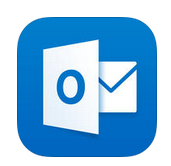 1When prompted to log in:Tap Login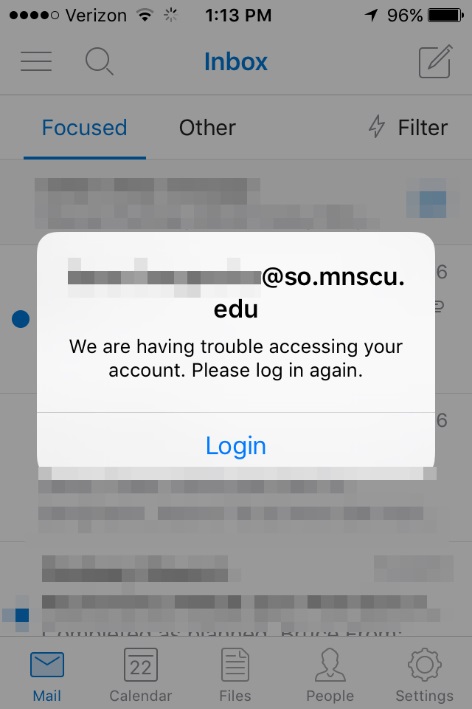 2Tap Delete AccountGo to next section (Add Account), Step 2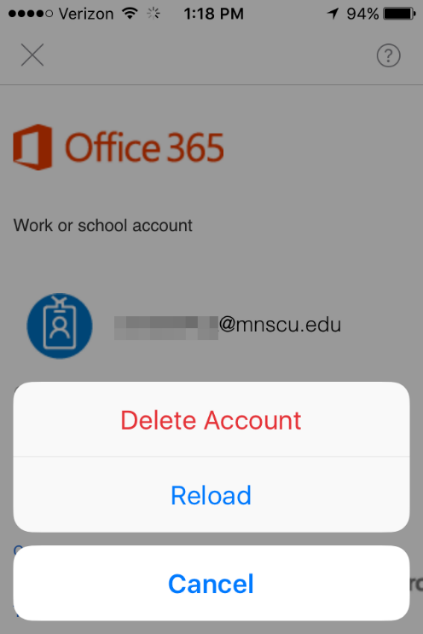 STEPDESCRIPTION1Open the Outlook app2Tap Get Started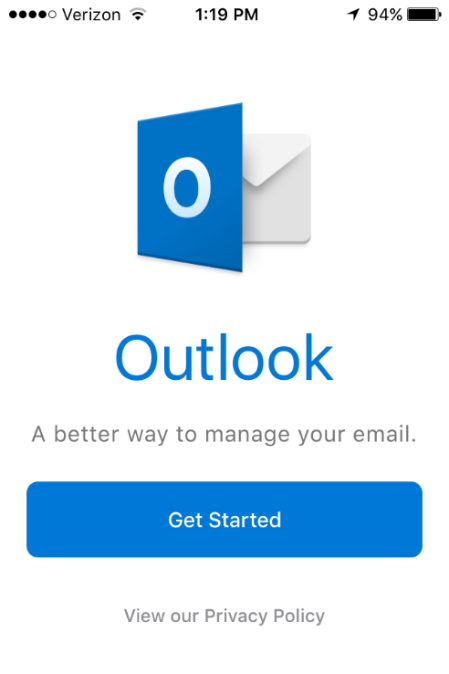 3Tap in the email address area, then use the keyboard to enter your primary email addressTap Add Account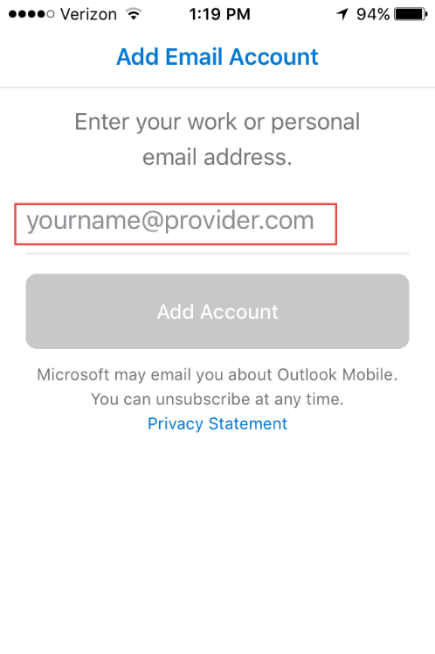 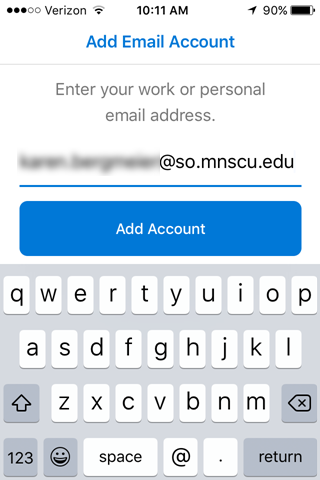 4On the Office 365 pane, remove your email address Enter your new user name Employees/Guest: yourStarID@minnstate.edu
Students: yourStarID@go.minnstate.edu Enter your StarID password Tap Sign in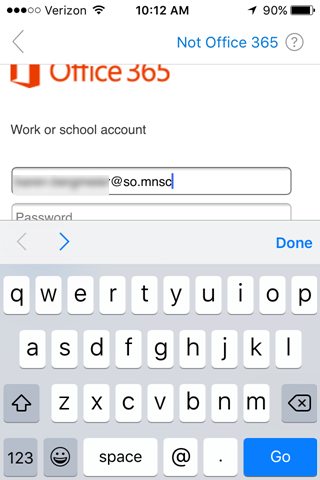 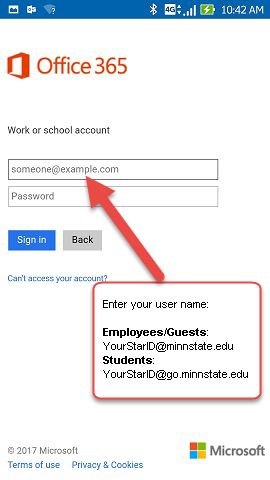 5Tap Maybe Later (unless you have a second account to add).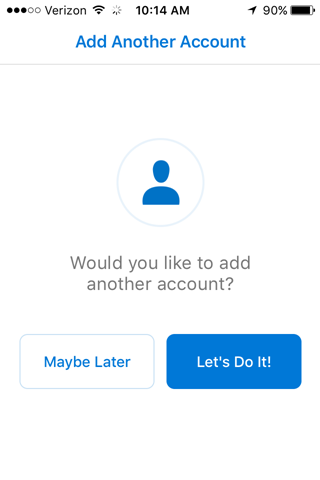 6Tap Skip, or go through the informational slides.Your Inbox displays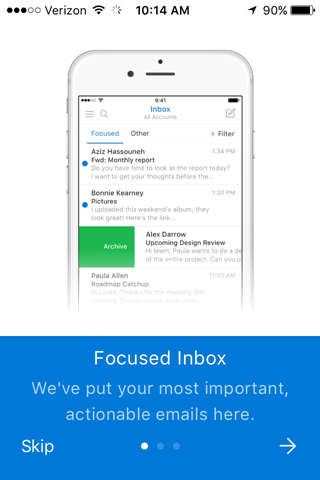 STEPDESCRIPTION1If the Outlook app is not already on the device, open the App Store and search for “Outlook 365”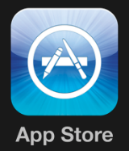 2Open / install the Microsoft Outlook  – email and calendar app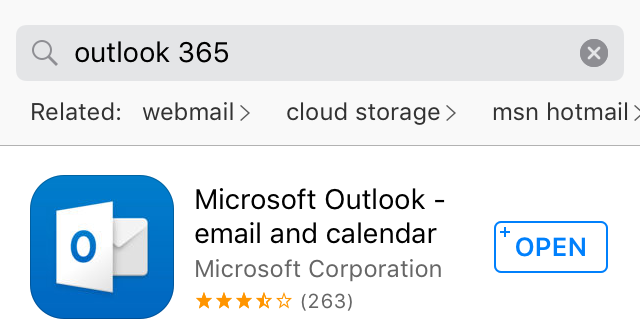 STEPDESCRIPTION1Open the Outlook app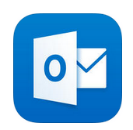 2Tap GET STARTED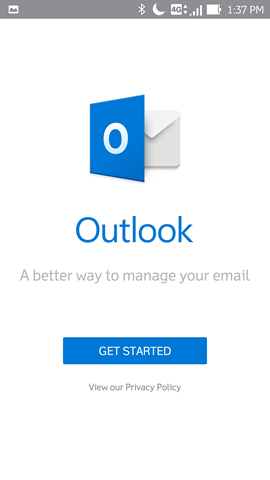 3Tap in the email address area and enter your primary email addressTap CONTINUEEnter your user name. If your email address is already in the field, change it to your user nameEmployees/Guest: YourStarID@minnstate.edu 
Students: YourStarID@go.minnstate.edu Enter your StarID PasswordTap Sign in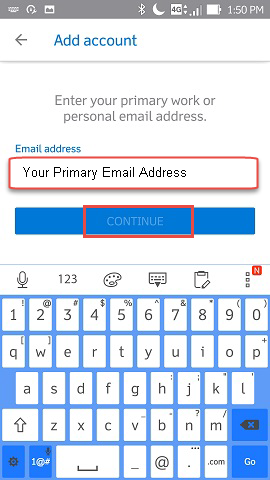 4Tap MAYBE LATER, unless you have another account to addYour Inbox displays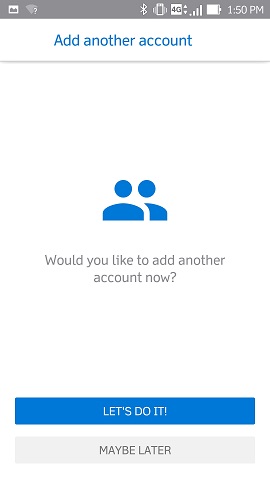 